Проект по технологии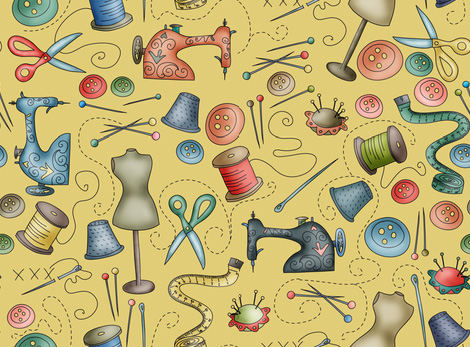  «Мягкая игрушка»Работу выполнила, ученица 9-А класса, 
МБОУ Сергачская СОШ №6 Червоннова Наталья.Проверила: Устимова Е.И (учитель технологии)СодержаниеОбоснование возникшей проблемыФормулировка задачИсторическая справкаЗвездочка обдумыванияРазработка различных вариантовВыявление основных требований к изделиюАнализ идей и выбор лучшего вариантаМатериалы и инструментыКонструкторская частьОрганизация рабочего места, ТБ при работеТехнология выполнения изделияЭкономическое обоснованиеСамооценка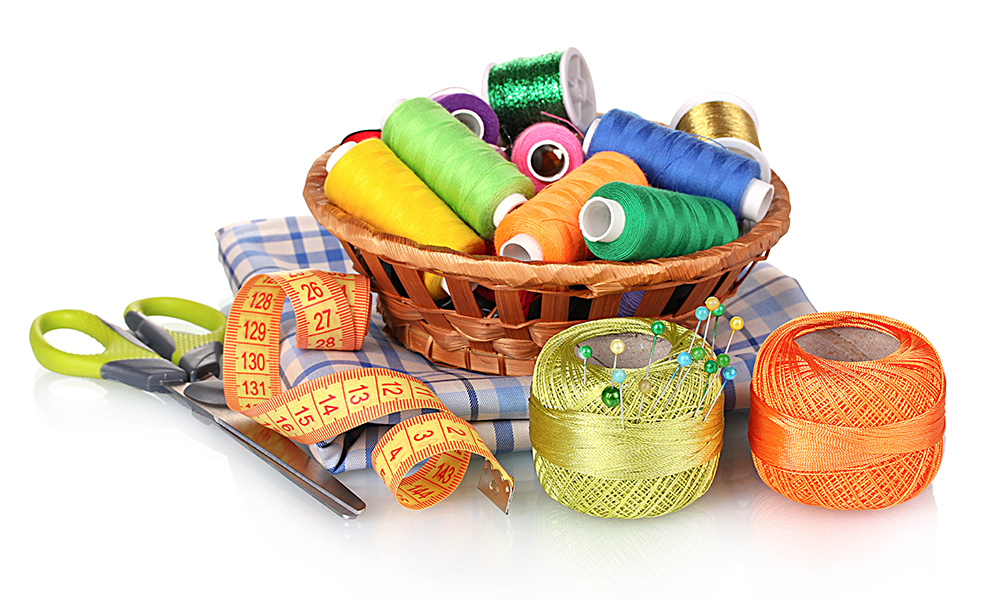 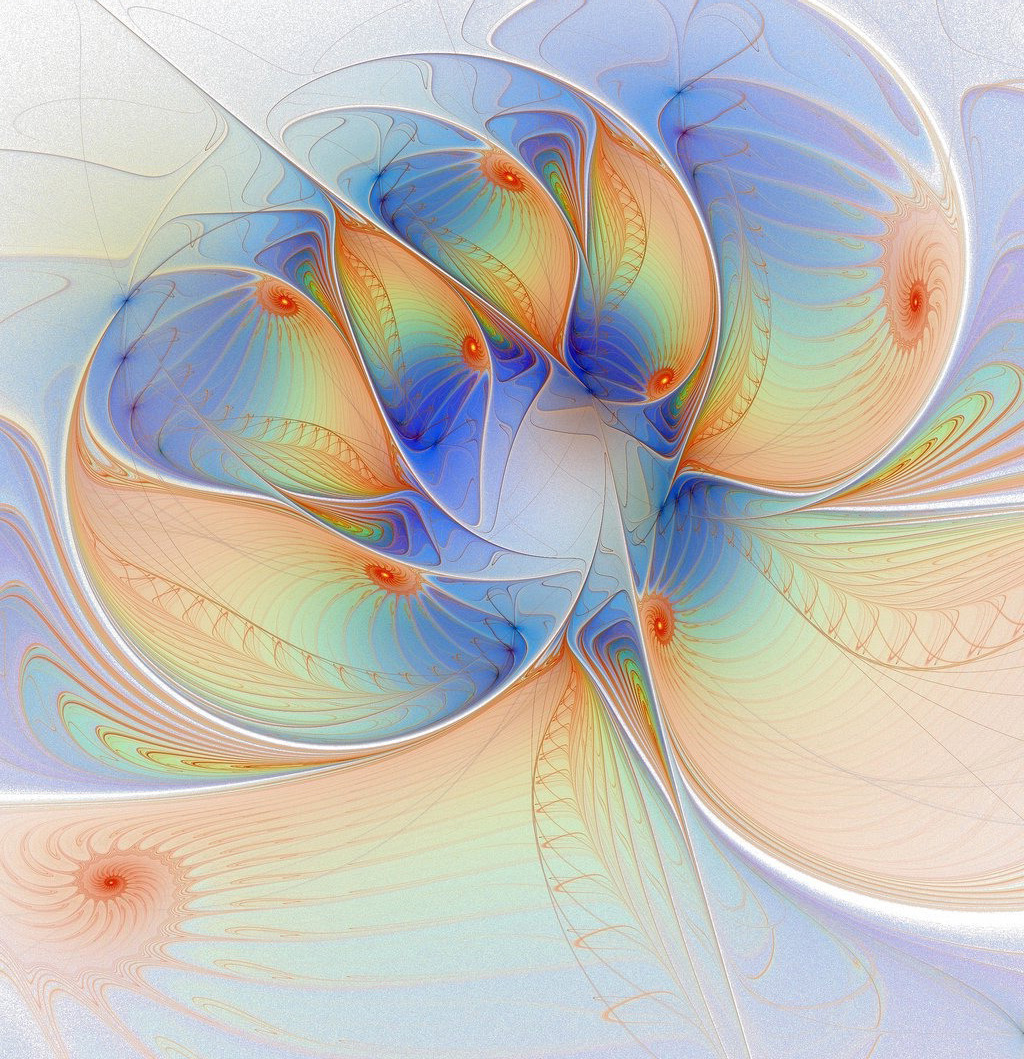 Обоснование возникшей проблемыЗа время обучения в школе, на уроках технологии, совершенствовались мои умения и навыки в декоративно-прикладном творчестве. На уроках технологии мы занимались рукоделием: вышивали шерстяными нитками, бисером, мастерили сувениры и подарки, шили мягкие игрушки. Пересмотрев несколько энциклопедий по рукоделию, во многих из них меня привлекли игрушки – куклы, цветы, сказочные персонажи.  Мне показалось, что красивая мягкая игрушка служит украшение интеръера, а на кухне у нас как раз не хватало чего-то, что помогло бы создать уют и домашнюю обстановку. Вот я и решила сшить игрушку.Цель моей работы:изготовить мягкую игрушку своими руками. Формулировка задачЯ хочу, чтобы моя игрушка была интересной, радовала глаз и поднимала настроение. Задачи:Изучить развитие игрушки дней. Игрушка в готовом виде должна соответствовать размерам выкройки.Самореализоваться при выполнении работы своими руками.История развития игрушкиИскусство изготовления игрушек – это один из Древнейших видов народного художественного творчества. Игрушки любят все: дети и взрослые. Для детей она забавная игра; взрослые же с радостью смотрят на красивые, забавные игрушки, которые доставляют им истинную радость, переносят в мир детства, вызывают добрую улыбку. 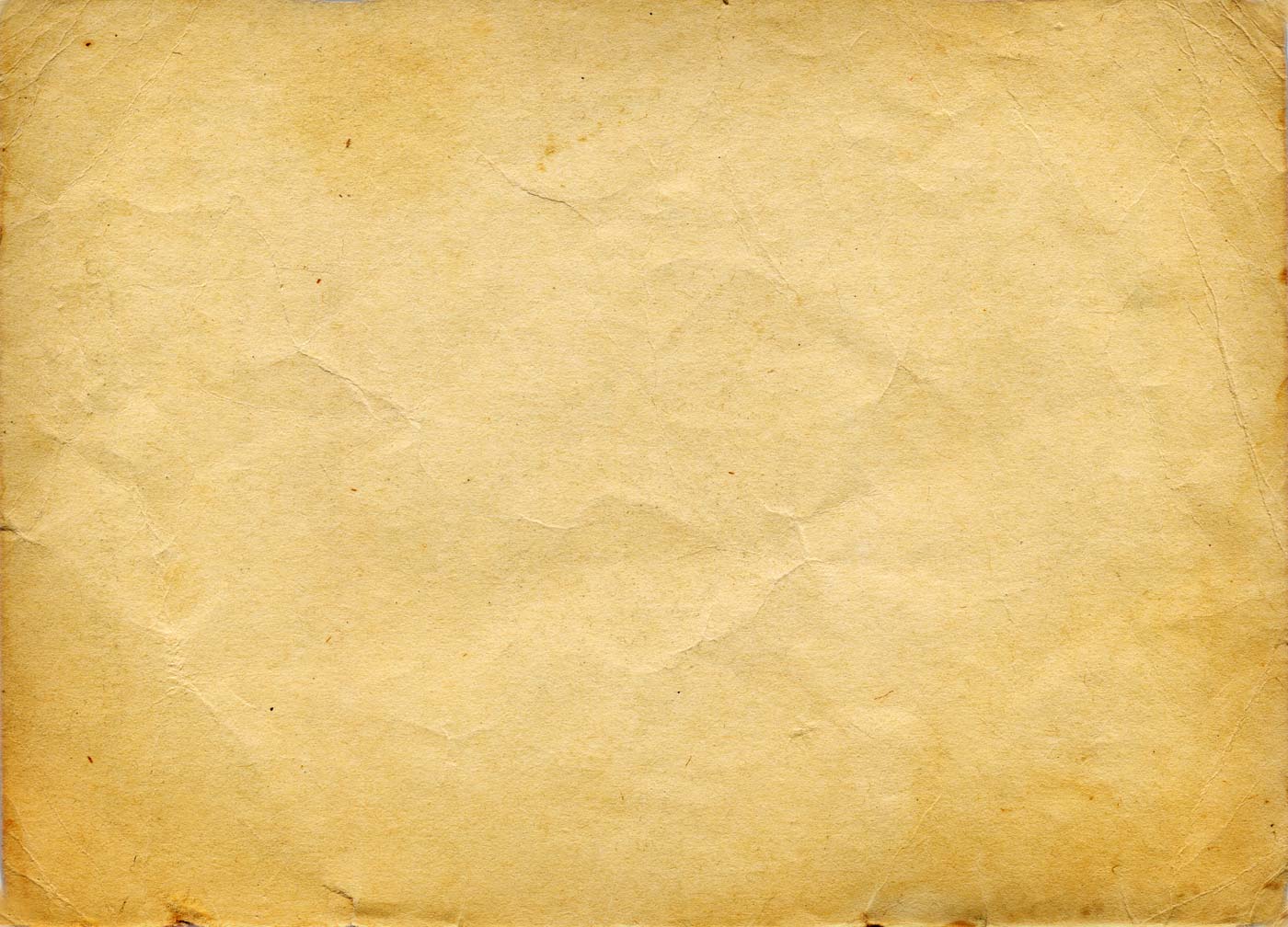 Игрушка всегда сопутствовала человеку. Различного рода игрушки были найдены в захоронениях Египта, Греции, Римской империи. В далекие времена. Когда еще не было специальных мастерских, производящих игрушки, их создавали народные умельцы – кустари, которые работали в одиночку или членами семьи. Это были первые народные художники – игрушечники, которые передавали свое мастерство из поколения в поколение. Своеобразие изготовления игрушек определяется условиями быта и труда, обычаями народа, национальным характером, климатическими условиями и используемым материалом. Так, в областях богатых лесами, игрушки, как правило, делались из дерева, в местах богатых залежами глины – из глины. Деревянные и глиняные игрушки известны на Руси с глубокой древности. Древнейшие игрушки найдены на территории нашей страны, относятся ко 2 тысячелетию до н. э. Это – миниатюрные орудия охоты – луки, стрелы, топорики, предметы быта, погремушки.Различные игрушки, найденные в захоронениях Древнего Египта, Греции, Китая. Это – куклы из дерева и ткани, кожаные мячи, фигурки животных, выточенные из мягкого камня, бивней мамонта. Из глубины веков пришли к нам традиции швейной игрушки – куклы, сшитой из лоскутков ткани, меха.Иногда игрушке придавалось магическое значение. Например, различные свистульки, трещотки по языческим верованиям древних славян своим свистом и шумом отгоняли злых духов. По тем же причинам запрещалось изображение лица у куклы, поэтому у самодельных тряпичных кукол разных народов вместо изображения лица можно увидеть узор в виде креста, ромба, квадрата. Самые ранние игрушки Древней Руси, найдены на территории древних русских городов – Киева, Новгорода, Москвы, Коломны, Радонежа – датируются приблизительно Х-ХV вв.  Учеными установлено ремесленное производство игрушек в Киеве и Новгороде уже в X-XIII вв. О высоком мастерстве московских гончаров-игрушечников XIV-XVII вв. свидетельствуют находки в Зарядье, на территории бывшей Гончарной слободы. Сюжеты игрушек этого времени: кони, медведи, птицы – свистульки, а также забавные фигурки всадников, скоморохов-гудошников.Традиции настоящего искусства в настоящее время продолжают жить и развиваться. 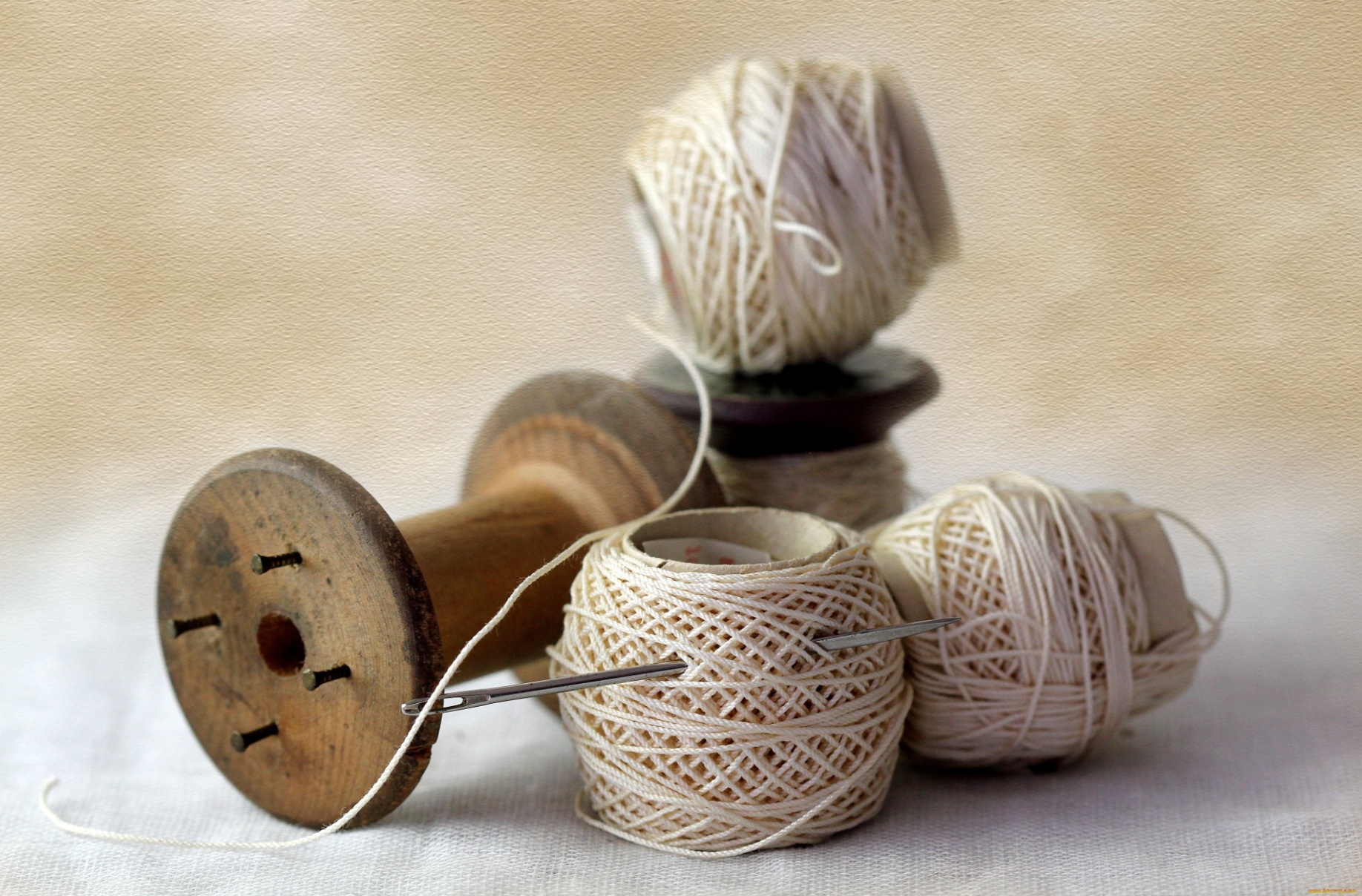 Звездочка обдумыванияМЯГКАЯ ИГРУШКА:Проблема, Традиции, мода,Себестоимость,Безопасность труда,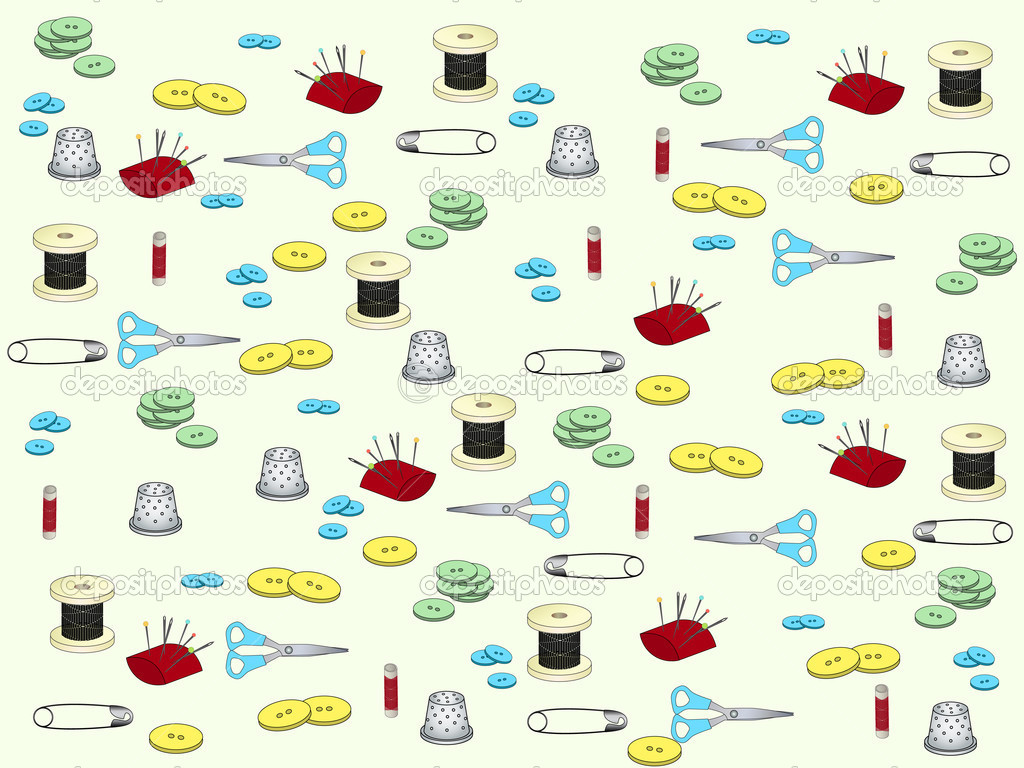 Форма и размер,Технология изготовления,История,Конструирование, оборудование и материалыРазработка различных вариантовПрежде, чем шить свою игрушку я просмотрела множество книг и журналов по изготовлению мягких игрушек. Мир игрушек огромен и многообразен. Мне понравились многие модели игрушек. Модель №1                                                                    Модель №3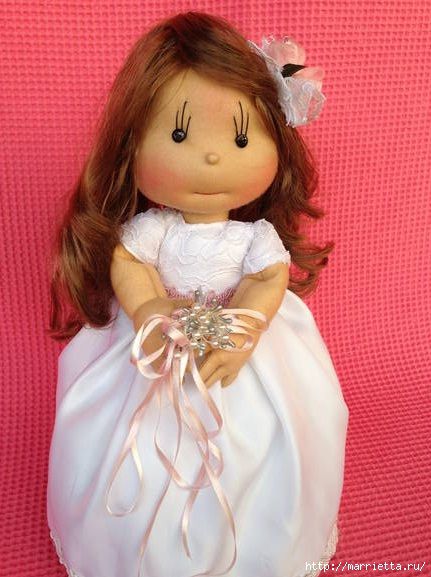 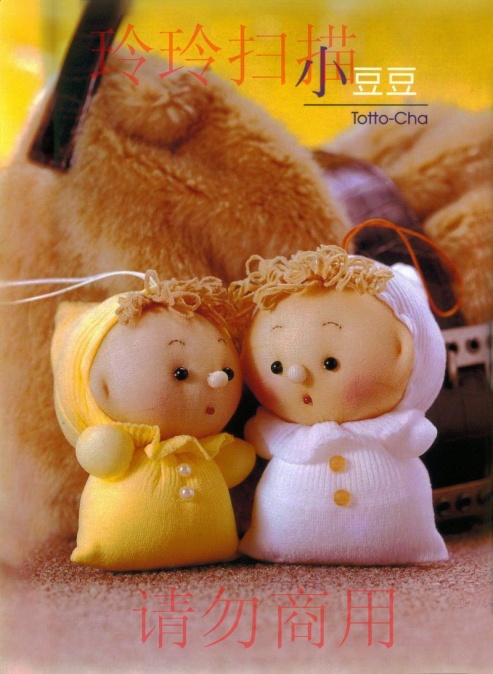 Модель №4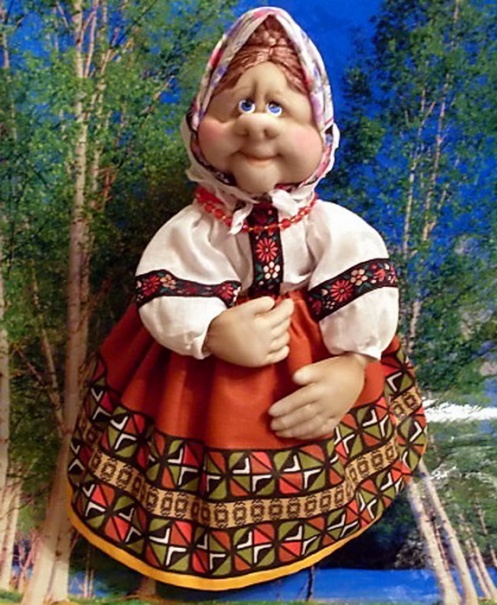 Модель №2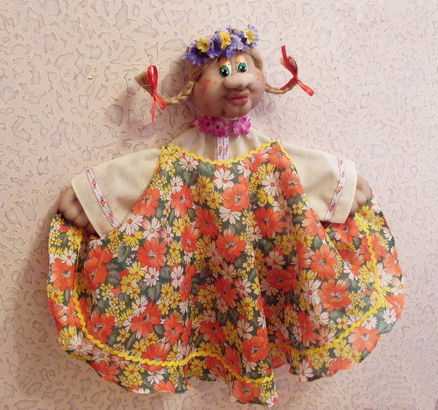 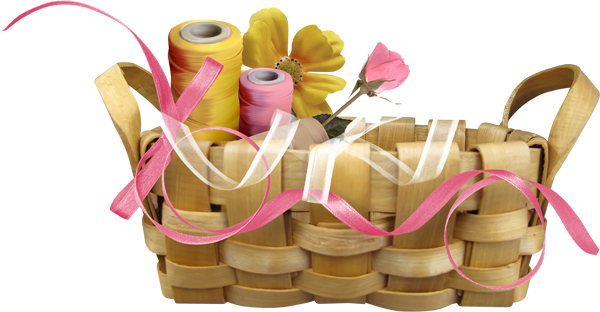 Выявление основных требований к изделию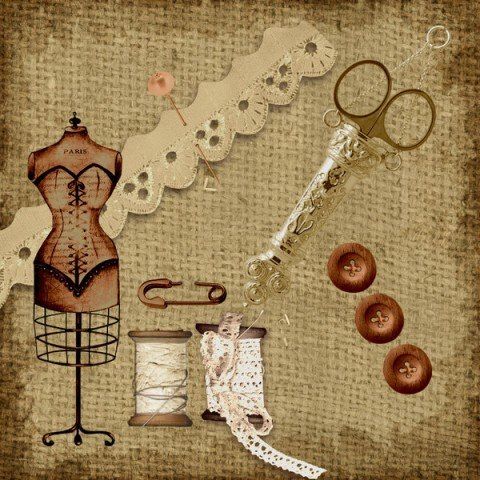 Моя игрушка должна быть:Красиво и качественно изготовлена;Небольшого размера;Из мягкой ткани;Натурального цвета;Выполнена из экологически чистых материалов;С низкой себестоимостью.Анализ идей и выбор лучшего вариантаМодель №1. Выполняется легко и просто. Модель №2. Легко повысит настроение, но довольно не легко в выполнении. Модель №3. Сложно в выполнении, но довольно красивое.Модель №4. Его будет очень сложно выполнить, и на него понадобится дорогая ткань, зато гармонично впишется в интерьер моей кухни и украсит ее!Я остановилась на модели № 4.Материалы и инструменты.Иголки с головками Иголка ручнаяНитки: белые, красные, коричневые, синие.НожницыТкань, синтепонСтарые колготкиПластиковая бутылкаТехнология выполнения изделияИз капрона делаем личико куклы, кисти рук, , и, при желании, грудь.Для личика скатываем шар из распушенного наполнителя, оборачиваем его тонким слоем нераспушенного синтепона. Помещаем шар в чулок. Отдельно из небольших кусочков формируем выпуклость носа и щек. Скатанные детали помещаем в чулок. Края чулка стягиваются на затылке игрушки и закрепляются иглой и ниткой. Личико начинают формировать с носа. Формируются ноздри и затем несколькими стежками крылья носа и переносица. Затем очередь щечек и губ. Когда детали личика проработаны, пришиваем или приклеиваем глаза. С помощью пряжи и ниток делаем волосы, собранные в пучок.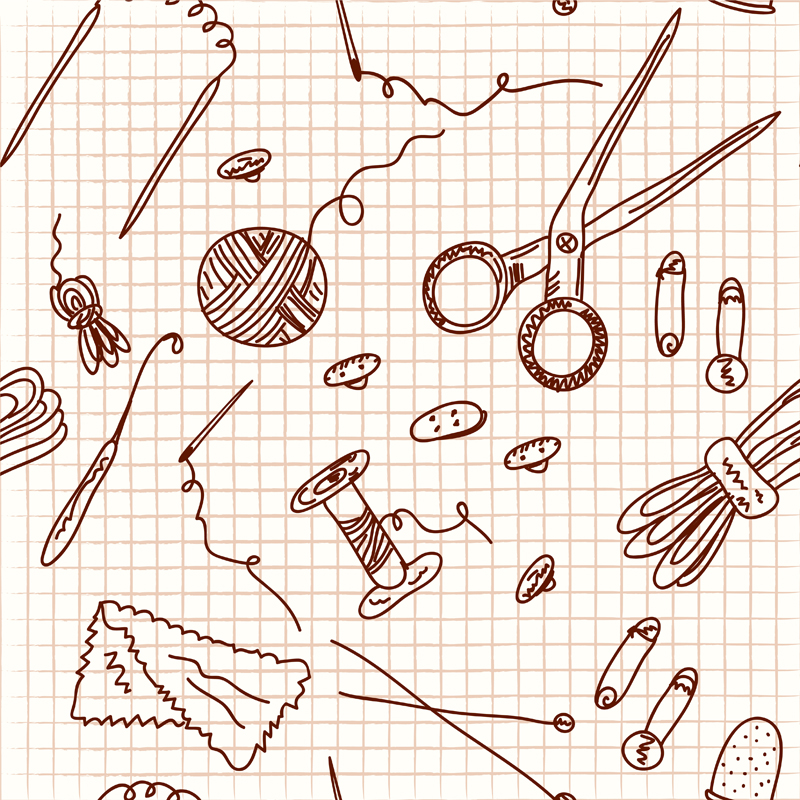 Ручки можно собрать на каркасе из проволоки, в этом случае каждый пальчик делают, изгибая проволоку петлей.Затем каркас обматывают синтепоном и обшивают капроном.Костюмчик шьется из лоскутков. Главная часть костюма - юбочка. Вырезаем круг с отверстием по центру и присобираем края отверстия на нитку.С лицевой стороны юбочки приклеивается голова и ручки, которые могут быть бескаркасными или на каркасе из проволоки.Из крупного куска ткани шьем платочек: квадратный лоскут складываем в треугольник и прошиваем края.Одеваем куклу в одежду.Готово!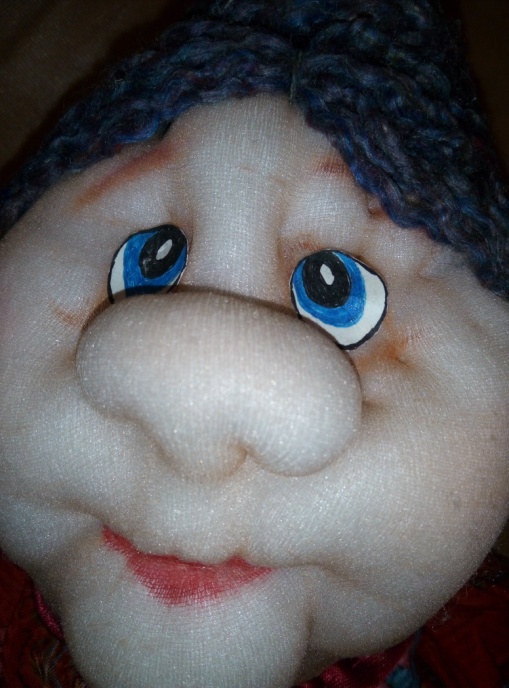 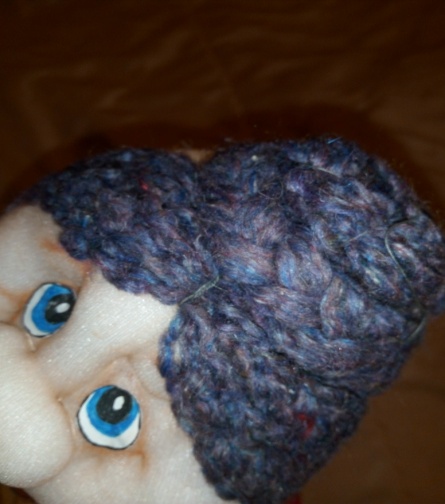 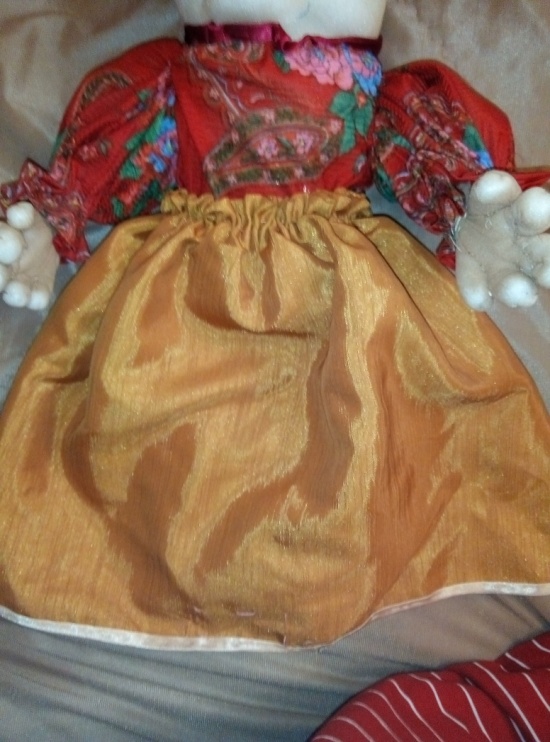 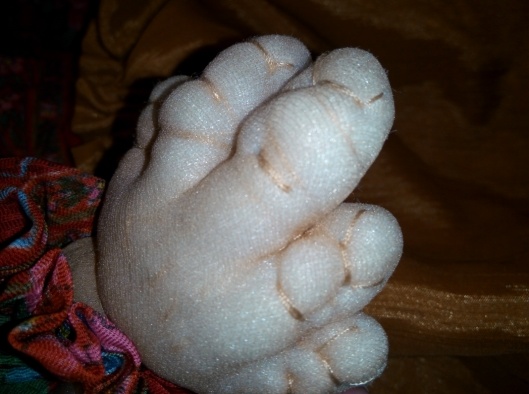 Экономическое обоснование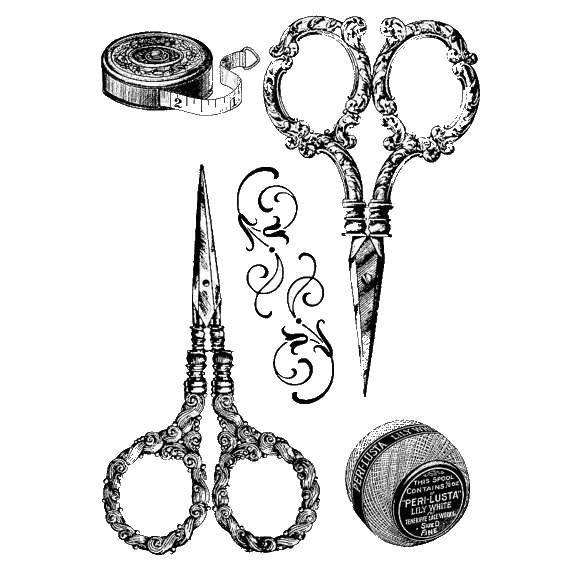 Ткань – 150 рублей,Пряжа-  50 рублей.Колготки– имелись в наличииНитки, иголки – имелись в наличииЗатраты – 200 рублей.СамооценкаМоя игрушка мне очень нравится. Вообще, у игрушек сделанных своими руками много преимуществ. Она понравилась моей маме и теперь красуется на нашей кухне! С этой игрушкой я участвовала во многих конкурсах и занимала места, значит кукла нравится не только родным и друзьям, но и людям, которые видят ее впервые!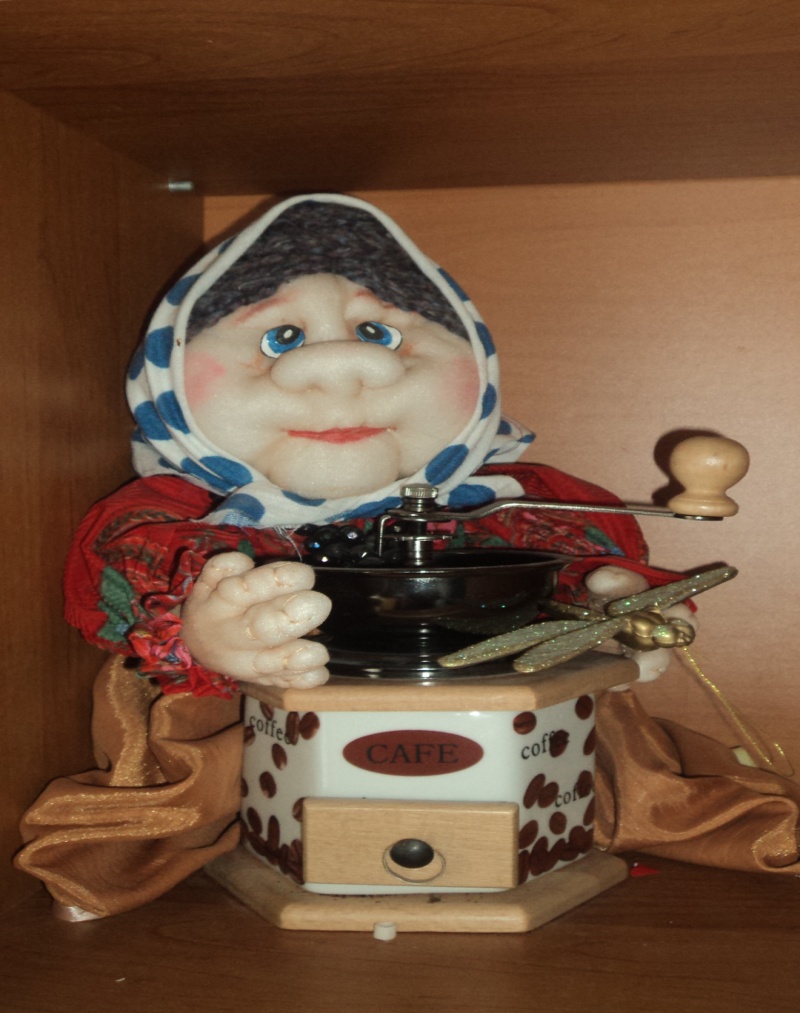 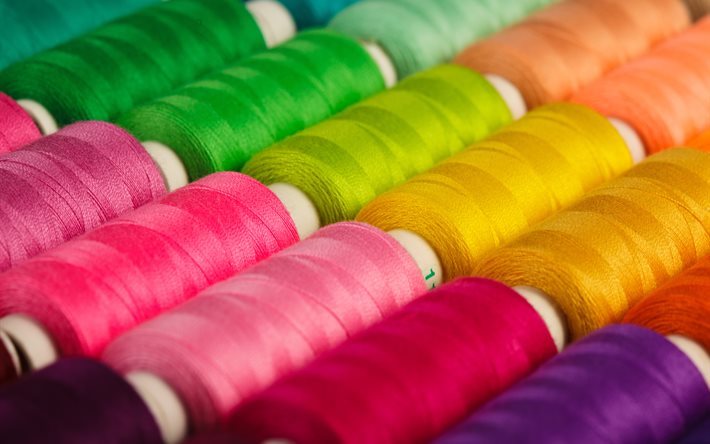 